PCB SIZE : 88*51*1.5mmLAYER : 2 layerTHROUGH HOLE：metalizationVERSION: QC-LCD-2DP V1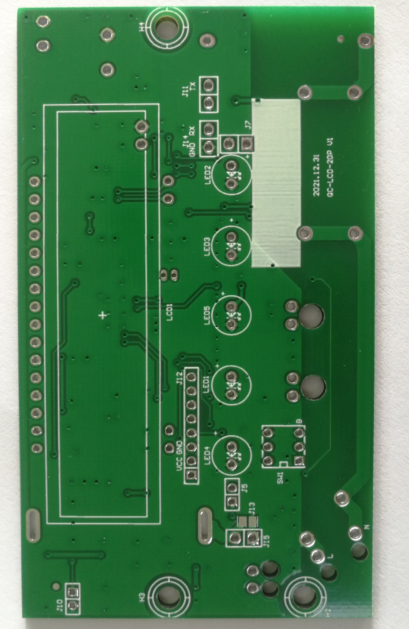 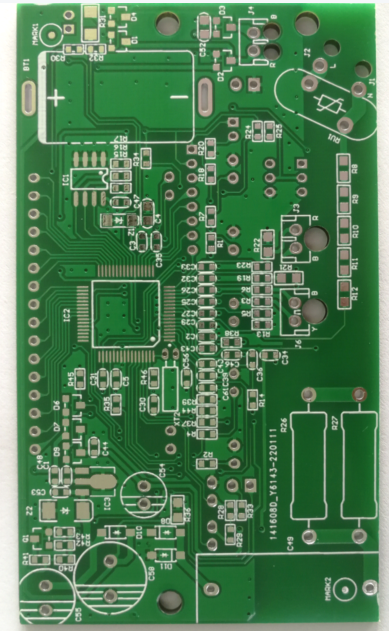 